Základní škola a mateřská škola rychnov nad Kněžnou, roveň 60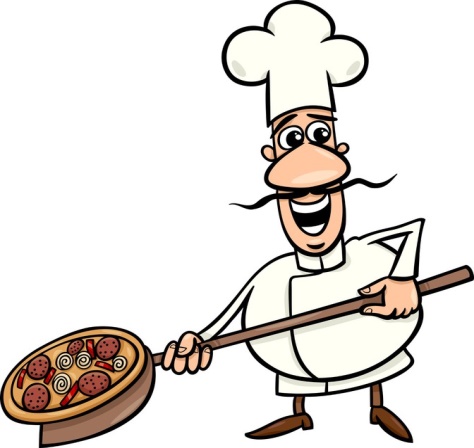 Jídelní  lístek          4.4.-8.4.2022Jídlo obsahuje alergeny. Jejich čísla  jsou uvedena za názvem jídelníčku.Seznam alergenů: 1 – obiloviny obsahující lepek (a- pšenice, b-žito, c-ječmen, d-oves)               6 – sója                               3 – vejce                                                                                                             7 - mléko                              4 – ryby                                                                                                              9 - celerStrava je určena k okamžité spotřebě!Změna jídelníčku vyhrazena!/alergeny/Pondělí:korn rohlík, pomazánka sýrová, rajče, granko1a,b,c,d,7polévka z míchaných luštěnin1a,9palačinky s jahodovým džemem, jablko, vanilkové mléko, čaj1a,3,7chléb, pomazánka tvarohová s kápií, okurka, mléko1a,7Úterý:chléb, pomazánka cizrnová, zeleninový talíř, bílá káva1a,7kuřecí vývar s písmenky1a,9rybí filé na zelenině zapečené s vejci a bylinkami, bramborová kaše, džus3,4,7,9veka, pažitková pomazánka, kedlubna, mléko1a,7Středa:houska, pomazánka z ryb v tomatě, paprika, čaj1a,4,7brokolicový krém1a,7,9bratislavská kýta, těstoviny, čaj, ZŠ – křehký plátek v jogurtu1a,7,9křehký plátek v jogurtu, hruška, granko1a,7Čtvrtek:chléb, liptovská pomazánka, ředkvička, mléko1a,7polévka ze žlutého hrachu s cizrnou1a,9smažená kuřecí prsa, brambory, zeleninový salát, čaj1a,3,7,9toustový chléb, pomazánka z lučiny, okurka, bílá káva1a,7Pátek:šlehaný tvaroh, kukuřičné lupínky, mandarinka, čaj1a,7polévka gulášová1a,9zeleninové rizoto sypané sýrem, kys. okurka, džus1a,7,9slunečnicový chléb, pomazánkové máslo, rajče, mléko1a,b,c,d,7